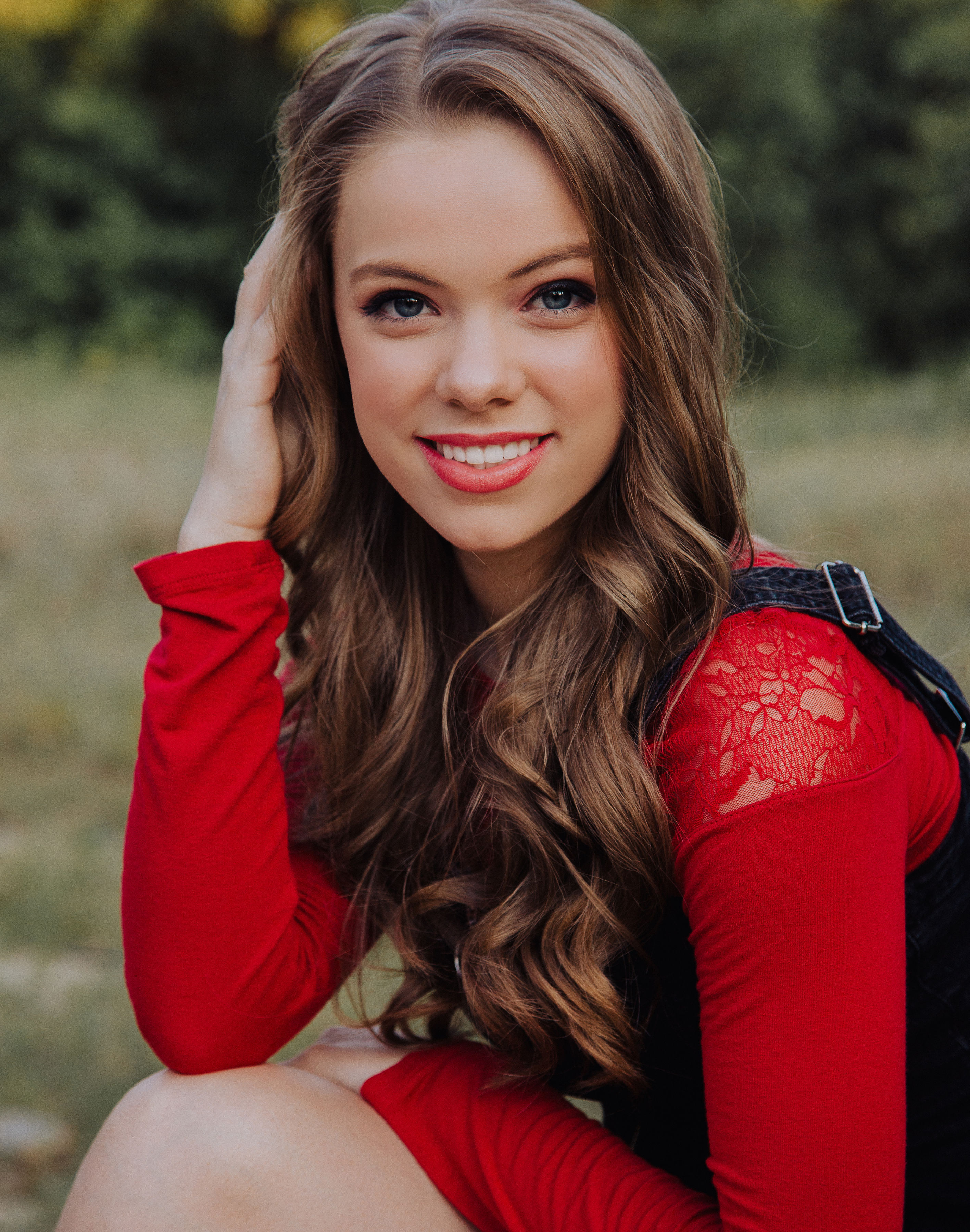 Performing Experience:Dance Experience:Golden Stars Dance Team for 2 years		     	    	    Legacy Christian Academy, Sheena LaramoreTAPPS Competition with the Golden Stars		     	   	    Legacy Christian Academy, Sheena LaramoreChoir Experience (6th – 12th Grade):All Region Choir four consecutive years (2016-2020)All State Choir two years (2019-2020)Directing/Leading Experience:Music Team for Fine Arts Day Camp, 5 consecutive years	    	    Marcelle Hamilton (June 2015-2019)Elementary Worship Team, 6 years				    Marcelle Hamilton (2015-2020)Assistant Choir Director, one year				    Chris Keyes (2019-2020)Training:Acting lessons, one year					    Mary Margaret GatesVoice lessons, 8 years					    Katelyn ParksVoice lessons, 2 years					    Tina WalshBeginner Tap, one year					    Mary Margaret GatesBeginner Ballet, one year					    Lauren BuilderbackSpecial Skills:Plays ukulele, British (London Dialect), French dialect, Harry Potter enthusiast, tree climber, passionate about stars, loves Greek Mythology (Percy Jackson series), has driver’s license, cartwheels, somersaults, model experienceMusicalRoleTheaterDirectorSomething RottenPortiaGenesis Children’s TheatreMegan DemskyThe Mystery of Edwin DroodRosa BudGenesis Children’s TheatreMegan DemskyHow To Succeed In Business Without Really TryingFeatured Dancer/ EnsembleGenesis Children’s TheatreMegan DemskyLittle WomenAmy MarchLegacy Christian AcademyAmanda WenkMary PoppinsMrs. Smythe/ Chimney Sweep/ Statue DancerShine Performing Arts Claire McNeilShrekDragonShine Performing Arts Claire McNeilSeussicalSour KangarooShine Performing Arts Deedra SchermFiddler on the RoofChavaShine Performing Arts Claire McNeilHigh School Musical 2Sharpay EvansShine Performing Arts Claire McNeilWizard of OzDorothy GaleShine Performing Arts Claire McNeilPeter PanIndian DancerLegacy Christian AcademyAmanda WenkSeussicalBird GirlLegacy Christian AcademyKarla KelleyAnnieKateLegacy Christian AcademyKarla KelleyStraight PlayRoleTheaterDirectorFearful SymmetryMary (French)Legacy Christian AcademyAmanda WenkDark RoadGretaLegacy Christian AcademyAmanda WenkMan Of the HouseMamaLegacy Christian AcademyAmanda WenkSnow WhiteRosalysLegacy Christian AcademyAmanda WenkAlice in WonderlandAliceLegacy Christian AcademyAmanda WenkEurydiceEurydiceGenesis Children’s TheatreMeg SullivanShakespeareRoleTheaterDirectorTwelfth NightOliviaGenesis Children’s TheatreMeg Sullivan